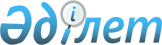 О внесении изменений в решение Аксуского районного маслихата от 21 декабря 2012 года N 10-74 "О районном бюджете Аксуского района на 2013-2015 годы"
					
			Утративший силу
			
			
		
					Решение маслихата Аксуского района Алматинской области от 11 ноября 2013 года N 24-159. Зарегистрировано Департаментом юстиции Алматинской области 19 ноября 2013 года N 2465. Утратило силу решением Аксуского районного маслихата Алматинской области от 10 февраля 2014 N 27-174      Сноска. Утратило силу решением Аксуского районного маслихата Алматинской области от 10.02.2014 № 27-174.      Примечание РЦПИ:

      В тексте документе сохранена пунктуация и орфография оригинала.



      В соответствии с подпунктом 4) пункта 2 и пунктом 4 статьи 106 Бюджетного Кодекса Республики Казахстан от 4 декабря 2008 года, подпунктом 1) пункта 1 статьи 6 Закона Республики Казахстан "О местном государственном управлении и самоуправлении в Республике Казахстан" от 23 января 2001 года Аксуский районный маслихат РЕШИЛ:



      1. Внести в решение "Аксуского районного маслихата от 21 декабря 2012 года N 10-74 "О районном бюджете Аксуского района на 2013-2015 годы" (зарегистрировано в Реестре государственной регистрации нормативных правовых актов 28 декабря 2012 года за N 2263, опубликовано в районной газете "Ақсу өңірі" от 12 января 2013 года N 2 (9636), в решение Аксуского районного маслихата от 6 марта 2013 года N 12-92 "О внесении изменений в решение Аксуского районного маслихата от 21 декабря 2012 года N 10-74 "О районном бюджете Аксуского района на 2013-2015 годы" (зарегистрировано в Реестре государственной регистрации нормативных правовых актов 18 марта 2013 года за N 2332, опубликовано в районной газете "Ақсу өңірі" от 30 марта 2013 года N 13 (9647), в решение Аксуского районного маслихата от 3 июня 2013 года N 15-115 "О внесении изменений в решение Аксуского районного маслихата от 21 декабря 2012 года N 10-74 "О районном бюджете Аксуского района на 2013-2015 годы" (зарегистрировано в Реестре государственной регистрации нормативных правовых актов 12 июня 2013 года за N 2371, опубликовано в районной газете "Ақсу өңірі" от 22 июня 2013 года N 24 (9658), в решение Аксуского районного маслихата от 3 июля 2013 года N 18-123 "О внесении изменений в решение Аксуского районного маслихата от 21 декабря 2012 года N 10-74 "О районном бюджете Аксуского района на 2013-2015 годы" (зарегистрировано в Реестре государственной регистрации нормативных правовых актов 16 июля 2013 года за N 2404, опубликовано в районной газете "Ақсу өңірі" от 27 июля 2013 года N 29 (9663), в решение Аксуского районного маслихата от 20 августа 2013 года N 21-139 "О внесении изменений в решение Аксуского районного маслихата от 21 декабря 2012 года N 10-74 "О районном бюджете Аксуского района на 2013-2015 годы" (зарегистрировано в Реестре государственной регистрации нормативных правовых актов 03 сентября 2013 года за N 2427, опубликовано в районной газете "Ақсу өңірі" от 14 сентября 2013 года N 36 (9671) следующие изменения:



      в пункте 1 по строкам:

      1) "Доходы" цифру "4208898" заменить на цифру "4260801", в том числе:

      "налоговые поступления" цифру "91681" заменить на цифру "93314";

      "неналоговые поступления" цифру "12469" заменить на цифру "13714";

      "поступления от продажи основного капитала" цифру "2210" заменить на цифру "4938";

      "поступления трансфертов" цифру "4102538" заменить на цифру "4148835", в том числе:

      "целевые текущие трансферты" цифру "776090" заменить на цифру "807558";

      "целевые трансферты на развитие" цифру "971432" заменить на цифру "986261".

      2) "Затраты" цифру "4206360" заменить на цифру "4258263".

      3) "Чистое бюджетное кредитование" цифру "25287" заменить на цифру "25149", в том числе:

      "бюджетные кредиты" цифру "28562" заменить на цифру "28424".

      5) "Дефицит бюджета (профицит) цифру" "(-)34749" заменить на цифру "(-)34611".

      6) "Финансирование дефицита (использование профицита)" бюджета цифру "34749" заменить на цифру "34611", в том числе:

      "поступления займов" цифру "28562" заменить на цифру "28424".



      2. Приложение 1 к указанному решению изложить в новой редакции согласно приложению 1 к настоящему решению.



      3. Контроль за исполнением решения маслихата возложить на постоянную комиссию районного маслихата по экономической реформе, бюджету, тарифной политике, развитию малого и среднего предпринимательства.



      4. Настоящее решение вводится в действие с 1 января 2013 года.

 

 11 ноября 2013 года        



Приложение 1            

к решению Аксуского районного    

маслихата от 11 ноября 2013 N 24-159 

"О внесении изменений в решение    

Аксуского районного маслихата    

от 21 декабря 2012 года N 10-74   

"О районном бюджете Аксуского    

района на 2013-2015 годы"     

Приложение 1            

к утвержденному решению Аксуского  

районного от 21 декабря 2012 года  

N 10-74 "О районном бюджете Аксуского

района на 2013-2015 годы"      

Районный бюджет Аксуского района на 2013 год
					© 2012. РГП на ПХВ «Институт законодательства и правовой информации Республики Казахстан» Министерства юстиции Республики Казахстан
				Председатель сессии,

Секретаря маслихата.

СОГЛАСОВАНО:

Руководитель ГУ "Аксуский

районный отдел экономики и

бюджетного планирования"С. СерпербаевЖандосова Гульнара ЖандосовнаКатегорияКатегорияКатегорияКатегорияКатегорияКатегорияКатегорияКатегорияКатегорияКатегорияКатегорияКатегорияКатегорияКатегорияКатегорияКатегорияКатегорияКатегорияКатегорияКатегорияКатегорияКатегорияКатегорияКатегорияКатегорияКатегорияКатегорияКатегорияКатегорияКатегорияСумма

(тыс.тенге)КлассКлассКлассКлассКлассКлассКлассКлассКлассКлассКлассКлассКлассКлассКлассКлассКлассКлассКлассКлассКлассКлассКлассКлассКлассПодклассПодклассПодклассПодклассПодклассПодклассПодклассПодклассПодклассПодклассПодклассПодклассПодклассПодклассПодклассПодклассПодклассПодклассПодклассПодклассПодклассНаименованиеНаименованиеНаименованиеНаименованиеНаименованиеНаименованиеНаименованиеНаименованиеНаименованиеНаименованиеНаименованиеНаименованиеНаименованиеНаименованиеI. ДоходыI. ДоходыI. ДоходыI. ДоходыI. ДоходыI. ДоходыI. ДоходыI. ДоходыI. ДоходыI. ДоходыI. ДоходыI. ДоходыI. ДоходыI. Доходы426080111111Налоговые поступленияНалоговые поступленияНалоговые поступленияНалоговые поступленияНалоговые поступленияНалоговые поступленияНалоговые поступленияНалоговые поступленияНалоговые поступленияНалоговые поступленияНалоговые поступленияНалоговые поступленияНалоговые поступленияНалоговые поступления9331404040404Hалоги на собственностьHалоги на собственностьHалоги на собственностьHалоги на собственностьHалоги на собственностьHалоги на собственностьHалоги на собственностьHалоги на собственностьHалоги на собственностьHалоги на собственностьHалоги на собственностьHалоги на собственностьHалоги на собственностьHалоги на собственность821861111111Hалоги на имуществоHалоги на имуществоHалоги на имуществоHалоги на имуществоHалоги на имуществоHалоги на имуществоHалоги на имуществоHалоги на имуществоHалоги на имуществоHалоги на имуществоHалоги на имуществоHалоги на имуществоHалоги на имуществоHалоги на имущество328173333333Земельный налогЗемельный налогЗемельный налогЗемельный налогЗемельный налогЗемельный налогЗемельный налогЗемельный налогЗемельный налогЗемельный налогЗемельный налогЗемельный налогЗемельный налогЗемельный налог72244444444Hалог на транспортные средстваHалог на транспортные средстваHалог на транспортные средстваHалог на транспортные средстваHалог на транспортные средстваHалог на транспортные средстваHалог на транспортные средстваHалог на транспортные средстваHалог на транспортные средстваHалог на транспортные средстваHалог на транспортные средстваHалог на транспортные средстваHалог на транспортные средстваHалог на транспортные средства374155555555Единый земельный налогЕдиный земельный налогЕдиный земельный налогЕдиный земельный налогЕдиный земельный налогЕдиный земельный налогЕдиный земельный налогЕдиный земельный налогЕдиный земельный налогЕдиный земельный налогЕдиный земельный налогЕдиный земельный налогЕдиный земельный налогЕдиный земельный налог473005050505Внутренние налоги на товары, работы и

услугиВнутренние налоги на товары, работы и

услугиВнутренние налоги на товары, работы и

услугиВнутренние налоги на товары, работы и

услугиВнутренние налоги на товары, работы и

услугиВнутренние налоги на товары, работы и

услугиВнутренние налоги на товары, работы и

услугиВнутренние налоги на товары, работы и

услугиВнутренние налоги на товары, работы и

услугиВнутренние налоги на товары, работы и

услугиВнутренние налоги на товары, работы и

услугиВнутренние налоги на товары, работы и

услугиВнутренние налоги на товары, работы и

услугиВнутренние налоги на товары, работы и

услуги66032222222АкцизыАкцизыАкцизыАкцизыАкцизыАкцизыАкцизыАкцизыАкцизыАкцизыАкцизыАкцизыАкцизыАкцизы6763333333Поступления за использование природных и

других ресурсовПоступления за использование природных и

других ресурсовПоступления за использование природных и

других ресурсовПоступления за использование природных и

других ресурсовПоступления за использование природных и

других ресурсовПоступления за использование природных и

других ресурсовПоступления за использование природных и

других ресурсовПоступления за использование природных и

других ресурсовПоступления за использование природных и

других ресурсовПоступления за использование природных и

других ресурсовПоступления за использование природных и

других ресурсовПоступления за использование природных и

других ресурсовПоступления за использование природных и

других ресурсовПоступления за использование природных и

других ресурсов2164444444Сборы за ведение предпринимательской и

профессиональной деятельностиСборы за ведение предпринимательской и

профессиональной деятельностиСборы за ведение предпринимательской и

профессиональной деятельностиСборы за ведение предпринимательской и

профессиональной деятельностиСборы за ведение предпринимательской и

профессиональной деятельностиСборы за ведение предпринимательской и

профессиональной деятельностиСборы за ведение предпринимательской и

профессиональной деятельностиСборы за ведение предпринимательской и

профессиональной деятельностиСборы за ведение предпринимательской и

профессиональной деятельностиСборы за ведение предпринимательской и

профессиональной деятельностиСборы за ведение предпринимательской и

профессиональной деятельностиСборы за ведение предпринимательской и

профессиональной деятельностиСборы за ведение предпринимательской и

профессиональной деятельностиСборы за ведение предпринимательской и

профессиональной деятельности571107070707Прочие налогиПрочие налогиПрочие налогиПрочие налогиПрочие налогиПрочие налогиПрочие налогиПрочие налогиПрочие налогиПрочие налогиПрочие налогиПрочие налогиПрочие налогиПрочие налоги771111111Прочие налогиПрочие налогиПрочие налогиПрочие налогиПрочие налогиПрочие налогиПрочие налогиПрочие налогиПрочие налогиПрочие налогиПрочие налогиПрочие налогиПрочие налогиПрочие налоги7708080808Обязательные платежи, взимаемые за

совершение юридически значимых действий и

(или) выдачу документов уполномоченными на

то государственными органами или

должностными лицамиОбязательные платежи, взимаемые за

совершение юридически значимых действий и

(или) выдачу документов уполномоченными на

то государственными органами или

должностными лицамиОбязательные платежи, взимаемые за

совершение юридически значимых действий и

(или) выдачу документов уполномоченными на

то государственными органами или

должностными лицамиОбязательные платежи, взимаемые за

совершение юридически значимых действий и

(или) выдачу документов уполномоченными на

то государственными органами или

должностными лицамиОбязательные платежи, взимаемые за

совершение юридически значимых действий и

(или) выдачу документов уполномоченными на

то государственными органами или

должностными лицамиОбязательные платежи, взимаемые за

совершение юридически значимых действий и

(или) выдачу документов уполномоченными на

то государственными органами или

должностными лицамиОбязательные платежи, взимаемые за

совершение юридически значимых действий и

(или) выдачу документов уполномоченными на

то государственными органами или

должностными лицамиОбязательные платежи, взимаемые за

совершение юридически значимых действий и

(или) выдачу документов уполномоченными на

то государственными органами или

должностными лицамиОбязательные платежи, взимаемые за

совершение юридически значимых действий и

(или) выдачу документов уполномоченными на

то государственными органами или

должностными лицамиОбязательные платежи, взимаемые за

совершение юридически значимых действий и

(или) выдачу документов уполномоченными на

то государственными органами или

должностными лицамиОбязательные платежи, взимаемые за

совершение юридически значимых действий и

(или) выдачу документов уполномоченными на

то государственными органами или

должностными лицамиОбязательные платежи, взимаемые за

совершение юридически значимых действий и

(или) выдачу документов уполномоченными на

то государственными органами или

должностными лицамиОбязательные платежи, взимаемые за

совершение юридически значимых действий и

(или) выдачу документов уполномоченными на

то государственными органами или

должностными лицамиОбязательные платежи, взимаемые за

совершение юридически значимых действий и

(или) выдачу документов уполномоченными на

то государственными органами или

должностными лицами44481111111Государственная пошлинаГосударственная пошлинаГосударственная пошлинаГосударственная пошлинаГосударственная пошлинаГосударственная пошлинаГосударственная пошлинаГосударственная пошлинаГосударственная пошлинаГосударственная пошлинаГосударственная пошлинаГосударственная пошлинаГосударственная пошлинаГосударственная пошлина444822222Неналоговые поступленияНеналоговые поступленияНеналоговые поступленияНеналоговые поступленияНеналоговые поступленияНеналоговые поступленияНеналоговые поступленияНеналоговые поступленияНеналоговые поступленияНеналоговые поступленияНеналоговые поступленияНеналоговые поступленияНеналоговые поступленияНеналоговые поступления1371401010101Доходы от государственной собственностиДоходы от государственной собственностиДоходы от государственной собственностиДоходы от государственной собственностиДоходы от государственной собственностиДоходы от государственной собственностиДоходы от государственной собственностиДоходы от государственной собственностиДоходы от государственной собственностиДоходы от государственной собственностиДоходы от государственной собственностиДоходы от государственной собственностиДоходы от государственной собственностиДоходы от государственной собственности32901111111Поступления части чистого дохода

государственных предприятийПоступления части чистого дохода

государственных предприятийПоступления части чистого дохода

государственных предприятийПоступления части чистого дохода

государственных предприятийПоступления части чистого дохода

государственных предприятийПоступления части чистого дохода

государственных предприятийПоступления части чистого дохода

государственных предприятийПоступления части чистого дохода

государственных предприятийПоступления части чистого дохода

государственных предприятийПоступления части чистого дохода

государственных предприятийПоступления части чистого дохода

государственных предприятийПоступления части чистого дохода

государственных предприятийПоступления части чистого дохода

государственных предприятийПоступления части чистого дохода

государственных предприятий31005555555Доходы от аренды имущества, находящегося в

государственной собственностиДоходы от аренды имущества, находящегося в

государственной собственностиДоходы от аренды имущества, находящегося в

государственной собственностиДоходы от аренды имущества, находящегося в

государственной собственностиДоходы от аренды имущества, находящегося в

государственной собственностиДоходы от аренды имущества, находящегося в

государственной собственностиДоходы от аренды имущества, находящегося в

государственной собственностиДоходы от аренды имущества, находящегося в

государственной собственностиДоходы от аренды имущества, находящегося в

государственной собственностиДоходы от аренды имущества, находящегося в

государственной собственностиДоходы от аренды имущества, находящегося в

государственной собственностиДоходы от аренды имущества, находящегося в

государственной собственностиДоходы от аренды имущества, находящегося в

государственной собственностиДоходы от аренды имущества, находящегося в

государственной собственности19004040404Штрафы, пени, санкции, взыскания,

налагаемые государственными учреждениями,

финансируемыми из государственного бюджета,

а также содержащимися и финансируемыми из

бюджета (сметы расходов) Национального

Банка Республики КазахстанШтрафы, пени, санкции, взыскания,

налагаемые государственными учреждениями,

финансируемыми из государственного бюджета,

а также содержащимися и финансируемыми из

бюджета (сметы расходов) Национального

Банка Республики КазахстанШтрафы, пени, санкции, взыскания,

налагаемые государственными учреждениями,

финансируемыми из государственного бюджета,

а также содержащимися и финансируемыми из

бюджета (сметы расходов) Национального

Банка Республики КазахстанШтрафы, пени, санкции, взыскания,

налагаемые государственными учреждениями,

финансируемыми из государственного бюджета,

а также содержащимися и финансируемыми из

бюджета (сметы расходов) Национального

Банка Республики КазахстанШтрафы, пени, санкции, взыскания,

налагаемые государственными учреждениями,

финансируемыми из государственного бюджета,

а также содержащимися и финансируемыми из

бюджета (сметы расходов) Национального

Банка Республики КазахстанШтрафы, пени, санкции, взыскания,

налагаемые государственными учреждениями,

финансируемыми из государственного бюджета,

а также содержащимися и финансируемыми из

бюджета (сметы расходов) Национального

Банка Республики КазахстанШтрафы, пени, санкции, взыскания,

налагаемые государственными учреждениями,

финансируемыми из государственного бюджета,

а также содержащимися и финансируемыми из

бюджета (сметы расходов) Национального

Банка Республики КазахстанШтрафы, пени, санкции, взыскания,

налагаемые государственными учреждениями,

финансируемыми из государственного бюджета,

а также содержащимися и финансируемыми из

бюджета (сметы расходов) Национального

Банка Республики КазахстанШтрафы, пени, санкции, взыскания,

налагаемые государственными учреждениями,

финансируемыми из государственного бюджета,

а также содержащимися и финансируемыми из

бюджета (сметы расходов) Национального

Банка Республики КазахстанШтрафы, пени, санкции, взыскания,

налагаемые государственными учреждениями,

финансируемыми из государственного бюджета,

а также содержащимися и финансируемыми из

бюджета (сметы расходов) Национального

Банка Республики КазахстанШтрафы, пени, санкции, взыскания,

налагаемые государственными учреждениями,

финансируемыми из государственного бюджета,

а также содержащимися и финансируемыми из

бюджета (сметы расходов) Национального

Банка Республики КазахстанШтрафы, пени, санкции, взыскания,

налагаемые государственными учреждениями,

финансируемыми из государственного бюджета,

а также содержащимися и финансируемыми из

бюджета (сметы расходов) Национального

Банка Республики КазахстанШтрафы, пени, санкции, взыскания,

налагаемые государственными учреждениями,

финансируемыми из государственного бюджета,

а также содержащимися и финансируемыми из

бюджета (сметы расходов) Национального

Банка Республики КазахстанШтрафы, пени, санкции, взыскания,

налагаемые государственными учреждениями,

финансируемыми из государственного бюджета,

а также содержащимися и финансируемыми из

бюджета (сметы расходов) Национального

Банка Республики Казахстан1451111111Административные штрафы, пени, санкции,

взыскания, налагаемые государственными

учреждениями, финансируемыми из областного

бюджетаАдминистративные штрафы, пени, санкции,

взыскания, налагаемые государственными

учреждениями, финансируемыми из областного

бюджетаАдминистративные штрафы, пени, санкции,

взыскания, налагаемые государственными

учреждениями, финансируемыми из областного

бюджетаАдминистративные штрафы, пени, санкции,

взыскания, налагаемые государственными

учреждениями, финансируемыми из областного

бюджетаАдминистративные штрафы, пени, санкции,

взыскания, налагаемые государственными

учреждениями, финансируемыми из областного

бюджетаАдминистративные штрафы, пени, санкции,

взыскания, налагаемые государственными

учреждениями, финансируемыми из областного

бюджетаАдминистративные штрафы, пени, санкции,

взыскания, налагаемые государственными

учреждениями, финансируемыми из областного

бюджетаАдминистративные штрафы, пени, санкции,

взыскания, налагаемые государственными

учреждениями, финансируемыми из областного

бюджетаАдминистративные штрафы, пени, санкции,

взыскания, налагаемые государственными

учреждениями, финансируемыми из областного

бюджетаАдминистративные штрафы, пени, санкции,

взыскания, налагаемые государственными

учреждениями, финансируемыми из областного

бюджетаАдминистративные штрафы, пени, санкции,

взыскания, налагаемые государственными

учреждениями, финансируемыми из областного

бюджетаАдминистративные штрафы, пени, санкции,

взыскания, налагаемые государственными

учреждениями, финансируемыми из областного

бюджетаАдминистративные штрафы, пени, санкции,

взыскания, налагаемые государственными

учреждениями, финансируемыми из областного

бюджетаАдминистративные штрафы, пени, санкции,

взыскания, налагаемые государственными

учреждениями, финансируемыми из областного

бюджета14506060606Прочие неналоговые поступленияПрочие неналоговые поступленияПрочие неналоговые поступленияПрочие неналоговые поступленияПрочие неналоговые поступленияПрочие неналоговые поступленияПрочие неналоговые поступленияПрочие неналоговые поступленияПрочие неналоговые поступленияПрочие неналоговые поступленияПрочие неналоговые поступленияПрочие неналоговые поступленияПрочие неналоговые поступленияПрочие неналоговые поступления102791111111Прочие неналоговые поступленияПрочие неналоговые поступленияПрочие неналоговые поступленияПрочие неналоговые поступленияПрочие неналоговые поступленияПрочие неналоговые поступленияПрочие неналоговые поступленияПрочие неналоговые поступленияПрочие неналоговые поступленияПрочие неналоговые поступленияПрочие неналоговые поступленияПрочие неналоговые поступленияПрочие неналоговые поступленияПрочие неналоговые поступления1027933333Поступления от продажи основного капиталаПоступления от продажи основного капиталаПоступления от продажи основного капиталаПоступления от продажи основного капиталаПоступления от продажи основного капиталаПоступления от продажи основного капиталаПоступления от продажи основного капиталаПоступления от продажи основного капиталаПоступления от продажи основного капиталаПоступления от продажи основного капиталаПоступления от продажи основного капиталаПоступления от продажи основного капиталаПоступления от продажи основного капиталаПоступления от продажи основного капитала493801010101Продажа государственного имущества,

закрепленного за государственными

учреждениямиПродажа государственного имущества,

закрепленного за государственными

учреждениямиПродажа государственного имущества,

закрепленного за государственными

учреждениямиПродажа государственного имущества,

закрепленного за государственными

учреждениямиПродажа государственного имущества,

закрепленного за государственными

учреждениямиПродажа государственного имущества,

закрепленного за государственными

учреждениямиПродажа государственного имущества,

закрепленного за государственными

учреждениямиПродажа государственного имущества,

закрепленного за государственными

учреждениямиПродажа государственного имущества,

закрепленного за государственными

учреждениямиПродажа государственного имущества,

закрепленного за государственными

учреждениямиПродажа государственного имущества,

закрепленного за государственными

учреждениямиПродажа государственного имущества,

закрепленного за государственными

учреждениямиПродажа государственного имущества,

закрепленного за государственными

учреждениямиПродажа государственного имущества,

закрепленного за государственными

учреждениями8101111111Продажа государственного имущества,

закрепленного за государственными

учреждениямиПродажа государственного имущества,

закрепленного за государственными

учреждениямиПродажа государственного имущества,

закрепленного за государственными

учреждениямиПродажа государственного имущества,

закрепленного за государственными

учреждениямиПродажа государственного имущества,

закрепленного за государственными

учреждениямиПродажа государственного имущества,

закрепленного за государственными

учреждениямиПродажа государственного имущества,

закрепленного за государственными

учреждениямиПродажа государственного имущества,

закрепленного за государственными

учреждениямиПродажа государственного имущества,

закрепленного за государственными

учреждениямиПродажа государственного имущества,

закрепленного за государственными

учреждениямиПродажа государственного имущества,

закрепленного за государственными

учреждениямиПродажа государственного имущества,

закрепленного за государственными

учреждениямиПродажа государственного имущества,

закрепленного за государственными

учреждениямиПродажа государственного имущества,

закрепленного за государственными

учреждениями81003030303Продажа земли и нематериальных активовПродажа земли и нематериальных активовПродажа земли и нематериальных активовПродажа земли и нематериальных активовПродажа земли и нематериальных активовПродажа земли и нематериальных активовПродажа земли и нематериальных активовПродажа земли и нематериальных активовПродажа земли и нематериальных активовПродажа земли и нематериальных активовПродажа земли и нематериальных активовПродажа земли и нематериальных активовПродажа земли и нематериальных активовПродажа земли и нематериальных активов41281111111Продажа землиПродажа землиПродажа землиПродажа землиПродажа землиПродажа землиПродажа землиПродажа землиПродажа землиПродажа землиПродажа землиПродажа землиПродажа землиПродажа земли21752222222Продажа нематериальных активовПродажа нематериальных активовПродажа нематериальных активовПродажа нематериальных активовПродажа нематериальных активовПродажа нематериальных активовПродажа нематериальных активовПродажа нематериальных активовПродажа нематериальных активовПродажа нематериальных активовПродажа нематериальных активовПродажа нематериальных активовПродажа нематериальных активовПродажа нематериальных активов195344444Поступления трансфертовПоступления трансфертовПоступления трансфертовПоступления трансфертовПоступления трансфертовПоступления трансфертовПоступления трансфертовПоступления трансфертовПоступления трансфертовПоступления трансфертовПоступления трансфертовПоступления трансфертовПоступления трансфертовПоступления трансфертов414883502020202Трансферты из вышестоящих органов

государственного управленияТрансферты из вышестоящих органов

государственного управленияТрансферты из вышестоящих органов

государственного управленияТрансферты из вышестоящих органов

государственного управленияТрансферты из вышестоящих органов

государственного управленияТрансферты из вышестоящих органов

государственного управленияТрансферты из вышестоящих органов

государственного управленияТрансферты из вышестоящих органов

государственного управленияТрансферты из вышестоящих органов

государственного управленияТрансферты из вышестоящих органов

государственного управленияТрансферты из вышестоящих органов

государственного управленияТрансферты из вышестоящих органов

государственного управленияТрансферты из вышестоящих органов

государственного управленияТрансферты из вышестоящих органов

государственного управления41488352222222Трансферты из областного бюджетаТрансферты из областного бюджетаТрансферты из областного бюджетаТрансферты из областного бюджетаТрансферты из областного бюджетаТрансферты из областного бюджетаТрансферты из областного бюджетаТрансферты из областного бюджетаТрансферты из областного бюджетаТрансферты из областного бюджетаТрансферты из областного бюджетаТрансферты из областного бюджетаТрансферты из областного бюджетаТрансферты из областного бюджета4148835Функциональная группаФункциональная группаФункциональная группаФункциональная группаФункциональная группаФункциональная группаФункциональная группаФункциональная группаФункциональная группаФункциональная группаФункциональная группаФункциональная группаФункциональная группаФункциональная группаФункциональная группаФункциональная группаФункциональная группаФункциональная группаФункциональная группаФункциональная группаФункциональная группаФункциональная группаФункциональная группаФункциональная группаФункциональная группаФункциональная группаФункциональная группаФункциональная группаФункциональная группаСумма

(тыс.тенге)Сумма

(тыс.тенге)Функциональная подгруппаФункциональная подгруппаФункциональная подгруппаФункциональная подгруппаФункциональная подгруппаФункциональная подгруппаФункциональная подгруппаФункциональная подгруппаФункциональная подгруппаФункциональная подгруппаФункциональная подгруппаФункциональная подгруппаФункциональная подгруппаФункциональная подгруппаФункциональная подгруппаФункциональная подгруппаФункциональная подгруппаФункциональная подгруппаФункциональная подгруппаФункциональная подгруппаФункциональная подгруппаФункциональная подгруппаФункциональная подгруппаФункциональная подгруппаФункциональная подгруппаФункциональная подгруппаФункциональная подгруппаАдминистратор бюджетных программАдминистратор бюджетных программАдминистратор бюджетных программАдминистратор бюджетных программАдминистратор бюджетных программАдминистратор бюджетных программАдминистратор бюджетных программАдминистратор бюджетных программАдминистратор бюджетных программАдминистратор бюджетных программАдминистратор бюджетных программАдминистратор бюджетных программАдминистратор бюджетных программАдминистратор бюджетных программАдминистратор бюджетных программАдминистратор бюджетных программАдминистратор бюджетных программАдминистратор бюджетных программАдминистратор бюджетных программАдминистратор бюджетных программАдминистратор бюджетных программПрограммаПрограммаПрограммаПрограммаПрограммаПрограммаПрограммаПрограммаПрограммаПрограммаПрограммаПрограммаПрограммаПрограммаПрограммаНаименованиеНаименованиеНаименованиеНаименованиеНаименованиеII. ЗатратыII. ЗатратыII. ЗатратыII. ЗатратыII. Затраты4258263425826311Государственные услуги общего

характераГосударственные услуги общего

характераГосударственные услуги общего

характераГосударственные услуги общего

характераГосударственные услуги общего

характера296609296609010101010101Представительные, исполнительные и

другие органы, выполняющие общие

функции государственного управленияПредставительные, исполнительные и

другие органы, выполняющие общие

функции государственного управленияПредставительные, исполнительные и

другие органы, выполняющие общие

функции государственного управленияПредставительные, исполнительные и

другие органы, выполняющие общие

функции государственного управленияПредставительные, исполнительные и

другие органы, выполняющие общие

функции государственного управления259775259775112112112112112112Аппарат маслихата района (города

областного значения)Аппарат маслихата района (города

областного значения)Аппарат маслихата района (города

областного значения)Аппарат маслихата района (города

областного значения)Аппарат маслихата района (города

областного значения)1392613926001001001001001001001Услуги по обеспечению деятельности

маслихата района (города областного

значения)Услуги по обеспечению деятельности

маслихата района (города областного

значения)Услуги по обеспечению деятельности

маслихата района (города областного

значения)Услуги по обеспечению деятельности

маслихата района (города областного

значения)Услуги по обеспечению деятельности

маслихата района (города областного

значения)1392613926122122122122122122Аппарат акима района (города

областного значения)Аппарат акима района (города

областного значения)Аппарат акима района (города

областного значения)Аппарат акима района (города

областного значения)Аппарат акима района (города

областного значения)6228462284001001001001001001001Услуги по обеспечению деятельности

акима района (города областного

значения)Услуги по обеспечению деятельности

акима района (города областного

значения)Услуги по обеспечению деятельности

акима района (города областного

значения)Услуги по обеспечению деятельности

акима района (города областного

значения)Услуги по обеспечению деятельности

акима района (города областного

значения)5830458304003003003003003003003Капитальные расходы государственного

органаКапитальные расходы государственного

органаКапитальные расходы государственного

органаКапитальные расходы государственного

органаКапитальные расходы государственного

органа39803980123123123123123123Аппарат акима района в городе,

города районного значения, поселка,

аула (села), аульного (сельского)

округаАппарат акима района в городе,

города районного значения, поселка,

аула (села), аульного (сельского)

округаАппарат акима района в городе,

города районного значения, поселка,

аула (села), аульного (сельского)

округаАппарат акима района в городе,

города районного значения, поселка,

аула (села), аульного (сельского)

округаАппарат акима района в городе,

города районного значения, поселка,

аула (села), аульного (сельского)

округа183565183565001001001001001001001Услуги по обеспечению деятельности

акима района в городе, города

районного значения, поселка, аула

(села), аульного (сельского) округаУслуги по обеспечению деятельности

акима района в городе, города

районного значения, поселка, аула

(села), аульного (сельского) округаУслуги по обеспечению деятельности

акима района в городе, города

районного значения, поселка, аула

(села), аульного (сельского) округаУслуги по обеспечению деятельности

акима района в городе, города

районного значения, поселка, аула

(села), аульного (сельского) округаУслуги по обеспечению деятельности

акима района в городе, города

районного значения, поселка, аула

(села), аульного (сельского) округа179587179587022022022022022022022Капитальные расходы государственного

органаКапитальные расходы государственного

органаКапитальные расходы государственного

органаКапитальные расходы государственного

органаКапитальные расходы государственного

органа39783978020202020202Финансовая деятельностьФинансовая деятельностьФинансовая деятельностьФинансовая деятельностьФинансовая деятельность2473624736452452452452452452Отдел финансов района (города

областного значения)Отдел финансов района (города

областного значения)Отдел финансов района (города

областного значения)Отдел финансов района (города

областного значения)Отдел финансов района (города

областного значения)2473624736001001001001001001001Услуги по реализации государственной

политики в области исполнения

бюджета района (города областного

значения) и управления коммунальной

собственностью района (города

областного значения)Услуги по реализации государственной

политики в области исполнения

бюджета района (города областного

значения) и управления коммунальной

собственностью района (города

областного значения)Услуги по реализации государственной

политики в области исполнения

бюджета района (города областного

значения) и управления коммунальной

собственностью района (города

областного значения)Услуги по реализации государственной

политики в области исполнения

бюджета района (города областного

значения) и управления коммунальной

собственностью района (города

областного значения)Услуги по реализации государственной

политики в области исполнения

бюджета района (города областного

значения) и управления коммунальной

собственностью района (города

областного значения)1065510655003003003003003003003Проведение оценки имущества в целях

налогообложенияПроведение оценки имущества в целях

налогообложенияПроведение оценки имущества в целях

налогообложенияПроведение оценки имущества в целях

налогообложенияПроведение оценки имущества в целях

налогообложения413413010010010010010010010Приватизация, управление

коммунальным имуществом,

постприватизационная деятельность и

регулирование споров, связанных с

этимПриватизация, управление

коммунальным имуществом,

постприватизационная деятельность и

регулирование споров, связанных с

этимПриватизация, управление

коммунальным имуществом,

постприватизационная деятельность и

регулирование споров, связанных с

этимПриватизация, управление

коммунальным имуществом,

постприватизационная деятельность и

регулирование споров, связанных с

этимПриватизация, управление

коммунальным имуществом,

постприватизационная деятельность и

регулирование споров, связанных с

этим668668028028028028028028028Приобретение имущества в

коммунальную собственностьПриобретение имущества в

коммунальную собственностьПриобретение имущества в

коммунальную собственностьПриобретение имущества в

коммунальную собственностьПриобретение имущества в

коммунальную собственность1300013000050505050505Планирование и статистическая

деятельностьПланирование и статистическая

деятельностьПланирование и статистическая

деятельностьПланирование и статистическая

деятельностьПланирование и статистическая

деятельность1209812098453453453453453453Отдел экономики и бюджетного

планирования района (города

областного значения)Отдел экономики и бюджетного

планирования района (города

областного значения)Отдел экономики и бюджетного

планирования района (города

областного значения)Отдел экономики и бюджетного

планирования района (города

областного значения)Отдел экономики и бюджетного

планирования района (города

областного значения)1209812098001001001001001001001Услуги по реализации государственной

политики в области формирования и

развития экономической политики,

системы государственного

планирования и управления района

(города областного значения)Услуги по реализации государственной

политики в области формирования и

развития экономической политики,

системы государственного

планирования и управления района

(города областного значения)Услуги по реализации государственной

политики в области формирования и

развития экономической политики,

системы государственного

планирования и управления района

(города областного значения)Услуги по реализации государственной

политики в области формирования и

развития экономической политики,

системы государственного

планирования и управления района

(города областного значения)Услуги по реализации государственной

политики в области формирования и

развития экономической политики,

системы государственного

планирования и управления района

(города областного значения)120981209822ОборонаОборонаОборонаОборонаОборона121617121617010101010101Военные нуждыВоенные нуждыВоенные нуждыВоенные нуждыВоенные нужды15811581122122122122122122Аппарат акима района (города

областного значения)Аппарат акима района (города

областного значения)Аппарат акима района (города

областного значения)Аппарат акима района (города

областного значения)Аппарат акима района (города

областного значения)15811581005005005005005005005Мероприятия в рамках исполнения

всеобщей воинской обязанностиМероприятия в рамках исполнения

всеобщей воинской обязанностиМероприятия в рамках исполнения

всеобщей воинской обязанностиМероприятия в рамках исполнения

всеобщей воинской обязанностиМероприятия в рамках исполнения

всеобщей воинской обязанности15811581020202020202Организация работы по чрезвычайным

ситуациямОрганизация работы по чрезвычайным

ситуациямОрганизация работы по чрезвычайным

ситуациямОрганизация работы по чрезвычайным

ситуациямОрганизация работы по чрезвычайным

ситуациям120036120036122122122122122122Аппарат акима района (города

областного значения)Аппарат акима района (города

областного значения)Аппарат акима района (города

областного значения)Аппарат акима района (города

областного значения)Аппарат акима района (города

областного значения)120036120036006006006006006006006Предупреждение и ликвидация

чрезвычайных ситуаций масштаба

района (города областного значения)Предупреждение и ликвидация

чрезвычайных ситуаций масштаба

района (города областного значения)Предупреждение и ликвидация

чрезвычайных ситуаций масштаба

района (города областного значения)Предупреждение и ликвидация

чрезвычайных ситуаций масштаба

района (города областного значения)Предупреждение и ликвидация

чрезвычайных ситуаций масштаба

района (города областного значения)119139119139007007007007007007007Мероприятия по профилактике и

тушению степных пожаров районного

(городского) масштаба, а также

пожаров в населенных пунктах, в

которых не созданы органы

государственной противопожарной

службыМероприятия по профилактике и

тушению степных пожаров районного

(городского) масштаба, а также

пожаров в населенных пунктах, в

которых не созданы органы

государственной противопожарной

службыМероприятия по профилактике и

тушению степных пожаров районного

(городского) масштаба, а также

пожаров в населенных пунктах, в

которых не созданы органы

государственной противопожарной

службыМероприятия по профилактике и

тушению степных пожаров районного

(городского) масштаба, а также

пожаров в населенных пунктах, в

которых не созданы органы

государственной противопожарной

службыМероприятия по профилактике и

тушению степных пожаров районного

(городского) масштаба, а также

пожаров в населенных пунктах, в

которых не созданы органы

государственной противопожарной

службы89789733Общественный порядок, безопасность,

правовая, судебная,

уголовно-исполнительная деятельностьОбщественный порядок, безопасность,

правовая, судебная,

уголовно-исполнительная деятельностьОбщественный порядок, безопасность,

правовая, судебная,

уголовно-исполнительная деятельностьОбщественный порядок, безопасность,

правовая, судебная,

уголовно-исполнительная деятельностьОбщественный порядок, безопасность,

правовая, судебная,

уголовно-исполнительная деятельность345345090909090909Прочие услуги в области

общественного порядка и безопасностиПрочие услуги в области

общественного порядка и безопасностиПрочие услуги в области

общественного порядка и безопасностиПрочие услуги в области

общественного порядка и безопасностиПрочие услуги в области

общественного порядка и безопасности345345485485485485485485Отдел пассажирского транспорта и

автомобильных дорог района (города

областного значения)Отдел пассажирского транспорта и

автомобильных дорог района (города

областного значения)Отдел пассажирского транспорта и

автомобильных дорог района (города

областного значения)Отдел пассажирского транспорта и

автомобильных дорог района (города

областного значения)Отдел пассажирского транспорта и

автомобильных дорог района (города

областного значения)345345021021021021021021021Обеспечение безопасности дорожного

движения в населенных пунктахОбеспечение безопасности дорожного

движения в населенных пунктахОбеспечение безопасности дорожного

движения в населенных пунктахОбеспечение безопасности дорожного

движения в населенных пунктахОбеспечение безопасности дорожного

движения в населенных пунктах34534544ОбразованиеОбразованиеОбразованиеОбразованиеОбразование24630982463098010101010101Дошкольное воспитание и обучениеДошкольное воспитание и обучениеДошкольное воспитание и обучениеДошкольное воспитание и обучениеДошкольное воспитание и обучение166940166940464464464464464464Отдел образования района (города

областного значения)Отдел образования района (города

областного значения)Отдел образования района (города

областного значения)Отдел образования района (города

областного значения)Отдел образования района (города

областного значения)166940166940009009009009009009009Обеспечение деятельности организаций

дошкольного воспитания и обученияОбеспечение деятельности организаций

дошкольного воспитания и обученияОбеспечение деятельности организаций

дошкольного воспитания и обученияОбеспечение деятельности организаций

дошкольного воспитания и обученияОбеспечение деятельности организаций

дошкольного воспитания и обучения2631526315040040040040040040040Реализация государственного

образовательного заказа в дошкольных

организациях образованияРеализация государственного

образовательного заказа в дошкольных

организациях образованияРеализация государственного

образовательного заказа в дошкольных

организациях образованияРеализация государственного

образовательного заказа в дошкольных

организациях образованияРеализация государственного

образовательного заказа в дошкольных

организациях образования140625140625020202020202Начальное, основное среднее и общее

среднее образованиеНачальное, основное среднее и общее

среднее образованиеНачальное, основное среднее и общее

среднее образованиеНачальное, основное среднее и общее

среднее образованиеНачальное, основное среднее и общее

среднее образование18048771804877123123123123123123Аппарат акима района в городе,

города районного значения, поселка,

аула (села), аульного (сельского)

округаАппарат акима района в городе,

города районного значения, поселка,

аула (села), аульного (сельского)

округаАппарат акима района в городе,

города районного значения, поселка,

аула (села), аульного (сельского)

округаАппарат акима района в городе,

города районного значения, поселка,

аула (села), аульного (сельского)

округаАппарат акима района в городе,

города районного значения, поселка,

аула (села), аульного (сельского)

округа870870005005005005005005005Организация бесплатного подвоза

учащихся до школы и обратно в

аульной (сельской) местностиОрганизация бесплатного подвоза

учащихся до школы и обратно в

аульной (сельской) местностиОрганизация бесплатного подвоза

учащихся до школы и обратно в

аульной (сельской) местностиОрганизация бесплатного подвоза

учащихся до школы и обратно в

аульной (сельской) местностиОрганизация бесплатного подвоза

учащихся до школы и обратно в

аульной (сельской) местности870870464464464464464464Отдел образования района (города

областного значения)Отдел образования района (города

областного значения)Отдел образования района (города

областного значения)Отдел образования района (города

областного значения)Отдел образования района (города

областного значения)18040071804007003003003003003003003Общеобразовательное обучениеОбщеобразовательное обучениеОбщеобразовательное обучениеОбщеобразовательное обучениеОбщеобразовательное обучение17539191753919006006006006006006006Дополнительное образование для

детей и юношестваДополнительное образование для

детей и юношестваДополнительное образование для

детей и юношестваДополнительное образование для

детей и юношестваДополнительное образование для

детей и юношества5008850088090909090909Прочие услуги в области образованияПрочие услуги в области образованияПрочие услуги в области образованияПрочие услуги в области образованияПрочие услуги в области образования491281491281464464464464464464Отдел образования района (города

областного значения)Отдел образования района (города

областного значения)Отдел образования района (города

областного значения)Отдел образования района (города

областного значения)Отдел образования района (города

областного значения)200455200455001001001001001001001Услуги по реализации государственной

политики на местном уровне в области

образованияУслуги по реализации государственной

политики на местном уровне в области

образованияУслуги по реализации государственной

политики на местном уровне в области

образованияУслуги по реализации государственной

политики на местном уровне в области

образованияУслуги по реализации государственной

политики на местном уровне в области

образования1764317643004004004004004004004Информатизация системы образования в

государственных учреждениях

образования района (города

областного значения)Информатизация системы образования в

государственных учреждениях

образования района (города

областного значения)Информатизация системы образования в

государственных учреждениях

образования района (города

областного значения)Информатизация системы образования в

государственных учреждениях

образования района (города

областного значения)Информатизация системы образования в

государственных учреждениях

образования района (города

областного значения)1315213152005005005005005005005Приобретение и доставка учебников,

учебно-методических комплексов для

государственных учреждений

образования района (города

областного значения)Приобретение и доставка учебников,

учебно-методических комплексов для

государственных учреждений

образования района (города

областного значения)Приобретение и доставка учебников,

учебно-методических комплексов для

государственных учреждений

образования района (города

областного значения)Приобретение и доставка учебников,

учебно-методических комплексов для

государственных учреждений

образования района (города

областного значения)Приобретение и доставка учебников,

учебно-методических комплексов для

государственных учреждений

образования района (города

областного значения)1947619476007007007007007007007Проведение школьных олимпиад,

внешкольных мероприятий и конкурсов

районного (городского) масштабаПроведение школьных олимпиад,

внешкольных мероприятий и конкурсов

районного (городского) масштабаПроведение школьных олимпиад,

внешкольных мероприятий и конкурсов

районного (городского) масштабаПроведение школьных олимпиад,

внешкольных мероприятий и конкурсов

районного (городского) масштабаПроведение школьных олимпиад,

внешкольных мероприятий и конкурсов

районного (городского) масштаба16081608012012012012012012012Капитальные расходы государственного

органаКапитальные расходы государственного

органаКапитальные расходы государственного

органаКапитальные расходы государственного

органаКапитальные расходы государственного

органа170170015015015015015015015Ежемесячная выплата денежных средств

опекунам (попечителям) на содержание

ребенка-сироты (детей-сирот), и

ребенка (детей), оставшегося без

попечения родителейЕжемесячная выплата денежных средств

опекунам (попечителям) на содержание

ребенка-сироты (детей-сирот), и

ребенка (детей), оставшегося без

попечения родителейЕжемесячная выплата денежных средств

опекунам (попечителям) на содержание

ребенка-сироты (детей-сирот), и

ребенка (детей), оставшегося без

попечения родителейЕжемесячная выплата денежных средств

опекунам (попечителям) на содержание

ребенка-сироты (детей-сирот), и

ребенка (детей), оставшегося без

попечения родителейЕжемесячная выплата денежных средств

опекунам (попечителям) на содержание

ребенка-сироты (детей-сирот), и

ребенка (детей), оставшегося без

попечения родителей1502315023020020020020020020020Обеспечение оборудованием,

программным обеспечением

детей-инвалидов, обучающихся на домуОбеспечение оборудованием,

программным обеспечением

детей-инвалидов, обучающихся на домуОбеспечение оборудованием,

программным обеспечением

детей-инвалидов, обучающихся на домуОбеспечение оборудованием,

программным обеспечением

детей-инвалидов, обучающихся на домуОбеспечение оборудованием,

программным обеспечением

детей-инвалидов, обучающихся на дому62006200067067067067067067067Капитальные расходы подведомственных

государственных учреждений и

организацийКапитальные расходы подведомственных

государственных учреждений и

организацийКапитальные расходы подведомственных

государственных учреждений и

организацийКапитальные расходы подведомственных

государственных учреждений и

организацийКапитальные расходы подведомственных

государственных учреждений и

организаций127183127183467467467467467467Отдел строительства района (города

областного значения)Отдел строительства района (города

областного значения)Отдел строительства района (города

областного значения)Отдел строительства района (города

областного значения)Отдел строительства района (города

областного значения)290826290826037037037037037037037Строительство и реконструкция

объектов образованияСтроительство и реконструкция

объектов образованияСтроительство и реконструкция

объектов образованияСтроительство и реконструкция

объектов образованияСтроительство и реконструкция

объектов образования29082629082666Социальная помощь и социальное

обеспечениеСоциальная помощь и социальное

обеспечениеСоциальная помощь и социальное

обеспечениеСоциальная помощь и социальное

обеспечениеСоциальная помощь и социальное

обеспечение9556995569020202020202Социальная помощьСоциальная помощьСоциальная помощьСоциальная помощьСоциальная помощь7663176631451451451451451451Отдел занятости и социальных

программ района (города областного

значения)Отдел занятости и социальных

программ района (города областного

значения)Отдел занятости и социальных

программ района (города областного

значения)Отдел занятости и социальных

программ района (города областного

значения)Отдел занятости и социальных

программ района (города областного

значения)7663176631002002002002002002002Программа занятостиПрограмма занятостиПрограмма занятостиПрограмма занятостиПрограмма занятости2320823208004004004004004004004Оказание социальной помощи на

приобретение топлива специалистам

здравоохранения, образования,

социального обеспечения, культуры,

спорта и ветеринарии в сельской

местности в соответствии с

законодательством Республики

КазахстанОказание социальной помощи на

приобретение топлива специалистам

здравоохранения, образования,

социального обеспечения, культуры,

спорта и ветеринарии в сельской

местности в соответствии с

законодательством Республики

КазахстанОказание социальной помощи на

приобретение топлива специалистам

здравоохранения, образования,

социального обеспечения, культуры,

спорта и ветеринарии в сельской

местности в соответствии с

законодательством Республики

КазахстанОказание социальной помощи на

приобретение топлива специалистам

здравоохранения, образования,

социального обеспечения, культуры,

спорта и ветеринарии в сельской

местности в соответствии с

законодательством Республики

КазахстанОказание социальной помощи на

приобретение топлива специалистам

здравоохранения, образования,

социального обеспечения, культуры,

спорта и ветеринарии в сельской

местности в соответствии с

законодательством Республики

Казахстан1869418694005005005005005005005Государственная адресная социальная

помощьГосударственная адресная социальная

помощьГосударственная адресная социальная

помощьГосударственная адресная социальная

помощьГосударственная адресная социальная

помощь18281828006006006006006006006Оказание жилищной помощиОказание жилищной помощиОказание жилищной помощиОказание жилищной помощиОказание жилищной помощи524524007007007007007007007Социальная помощь отдельным

категориям нуждающихся граждан по

решениям местных представительных

органовСоциальная помощь отдельным

категориям нуждающихся граждан по

решениям местных представительных

органовСоциальная помощь отдельным

категориям нуждающихся граждан по

решениям местных представительных

органовСоциальная помощь отдельным

категориям нуждающихся граждан по

решениям местных представительных

органовСоциальная помощь отдельным

категориям нуждающихся граждан по

решениям местных представительных

органов35563556010010010010010010010Материальное обеспечение

детей-инвалидов, воспитывающихся и

обучающихся на домуМатериальное обеспечение

детей-инвалидов, воспитывающихся и

обучающихся на домуМатериальное обеспечение

детей-инвалидов, воспитывающихся и

обучающихся на домуМатериальное обеспечение

детей-инвалидов, воспитывающихся и

обучающихся на домуМатериальное обеспечение

детей-инвалидов, воспитывающихся и

обучающихся на дому22452245014014014014014014014Оказание социальной помощи

нуждающимся гражданам на домуОказание социальной помощи

нуждающимся гражданам на домуОказание социальной помощи

нуждающимся гражданам на домуОказание социальной помощи

нуждающимся гражданам на домуОказание социальной помощи

нуждающимся гражданам на дому2162121621016016016016016016016Государственные пособия на детей до

18 летГосударственные пособия на детей до

18 летГосударственные пособия на детей до

18 летГосударственные пособия на детей до

18 летГосударственные пособия на детей до

18 лет23822382017017017017017017017Обеспечение нуждающихся инвалидов

обязательными гигиеническими

средствами и предоставление услуг

специалистами жестового языка,

индивидуальными помощниками в

соответствии с индивидуальной

программой реабилитации инвалидаОбеспечение нуждающихся инвалидов

обязательными гигиеническими

средствами и предоставление услуг

специалистами жестового языка,

индивидуальными помощниками в

соответствии с индивидуальной

программой реабилитации инвалидаОбеспечение нуждающихся инвалидов

обязательными гигиеническими

средствами и предоставление услуг

специалистами жестового языка,

индивидуальными помощниками в

соответствии с индивидуальной

программой реабилитации инвалидаОбеспечение нуждающихся инвалидов

обязательными гигиеническими

средствами и предоставление услуг

специалистами жестового языка,

индивидуальными помощниками в

соответствии с индивидуальной

программой реабилитации инвалидаОбеспечение нуждающихся инвалидов

обязательными гигиеническими

средствами и предоставление услуг

специалистами жестового языка,

индивидуальными помощниками в

соответствии с индивидуальной

программой реабилитации инвалида25732573090909090909Прочие услуги в области социальной

помощи и социального обеспеченияПрочие услуги в области социальной

помощи и социального обеспеченияПрочие услуги в области социальной

помощи и социального обеспеченияПрочие услуги в области социальной

помощи и социального обеспеченияПрочие услуги в области социальной

помощи и социального обеспечения1893818938451451451451451451Отдел занятости и социальных

программ района (города областного

значения)Отдел занятости и социальных

программ района (города областного

значения)Отдел занятости и социальных

программ района (города областного

значения)Отдел занятости и социальных

программ района (города областного

значения)Отдел занятости и социальных

программ района (города областного

значения)1893818938001001001001001001001Услуги по реализации государственной

политики на местном уровне в области

обеспечения занятости и реализации

социальных программ для населенияУслуги по реализации государственной

политики на местном уровне в области

обеспечения занятости и реализации

социальных программ для населенияУслуги по реализации государственной

политики на местном уровне в области

обеспечения занятости и реализации

социальных программ для населенияУслуги по реализации государственной

политики на местном уровне в области

обеспечения занятости и реализации

социальных программ для населенияУслуги по реализации государственной

политики на местном уровне в области

обеспечения занятости и реализации

социальных программ для населения1836118361011011011011011011011Оплата услуг по зачислению, выплате

и доставке пособий и других

социальных выплатОплата услуг по зачислению, выплате

и доставке пособий и других

социальных выплатОплата услуг по зачислению, выплате

и доставке пособий и других

социальных выплатОплата услуг по зачислению, выплате

и доставке пособий и других

социальных выплатОплата услуг по зачислению, выплате

и доставке пособий и других

социальных выплат57757777Жилищно-коммунальное хозяйствоЖилищно-коммунальное хозяйствоЖилищно-коммунальное хозяйствоЖилищно-коммунальное хозяйствоЖилищно-коммунальное хозяйство779478779478010101010101Жилищное хозяйствоЖилищное хозяйствоЖилищное хозяйствоЖилищное хозяйствоЖилищное хозяйство3467234672467467467467467467Отдел строительства района (города

областного значения)Отдел строительства района (города

областного значения)Отдел строительства района (города

областного значения)Отдел строительства района (города

областного значения)Отдел строительства района (города

областного значения)2186121861003003003003003003003Проектирование, строительство и

(или) приобретение жилья

государственного коммунального

жилищного фондаПроектирование, строительство и

(или) приобретение жилья

государственного коммунального

жилищного фондаПроектирование, строительство и

(или) приобретение жилья

государственного коммунального

жилищного фондаПроектирование, строительство и

(или) приобретение жилья

государственного коммунального

жилищного фондаПроектирование, строительство и

(или) приобретение жилья

государственного коммунального

жилищного фонда1523015230004004004004004004004Проектирование, развитие,

обустройство и (или) приобретение

инженерно-коммуникационной

инфраструктурыПроектирование, развитие,

обустройство и (или) приобретение

инженерно-коммуникационной

инфраструктурыПроектирование, развитие,

обустройство и (или) приобретение

инженерно-коммуникационной

инфраструктурыПроектирование, развитие,

обустройство и (или) приобретение

инженерно-коммуникационной

инфраструктурыПроектирование, развитие,

обустройство и (или) приобретение

инженерно-коммуникационной

инфраструктуры66316631487487487487487487Отдел жилищно-коммунального

хозяйства и жилищной инспекции

района (города областного значения)Отдел жилищно-коммунального

хозяйства и жилищной инспекции

района (города областного значения)Отдел жилищно-коммунального

хозяйства и жилищной инспекции

района (города областного значения)Отдел жилищно-коммунального

хозяйства и жилищной инспекции

района (города областного значения)Отдел жилищно-коммунального

хозяйства и жилищной инспекции

района (города областного значения)1281112811001001001001001001001Услуги по реализации государственной

политики на местном уровне в области

жилищно-коммунального хозяйства,

пассажирского транспорта и

автомобильных дорогУслуги по реализации государственной

политики на местном уровне в области

жилищно-коммунального хозяйства,

пассажирского транспорта и

автомобильных дорогУслуги по реализации государственной

политики на местном уровне в области

жилищно-коммунального хозяйства,

пассажирского транспорта и

автомобильных дорогУслуги по реализации государственной

политики на местном уровне в области

жилищно-коммунального хозяйства,

пассажирского транспорта и

автомобильных дорогУслуги по реализации государственной

политики на местном уровне в области

жилищно-коммунального хозяйства,

пассажирского транспорта и

автомобильных дорог1218812188006006006006006006006Обеспечение жильем отдельных

категорий гражданОбеспечение жильем отдельных

категорий гражданОбеспечение жильем отдельных

категорий гражданОбеспечение жильем отдельных

категорий гражданОбеспечение жильем отдельных

категорий граждан500500010010010010010010010Изготовление технических паспортов

на объекты кондоминиумовИзготовление технических паспортов

на объекты кондоминиумовИзготовление технических паспортов

на объекты кондоминиумовИзготовление технических паспортов

на объекты кондоминиумовИзготовление технических паспортов

на объекты кондоминиумов123123020202020202Коммунальное хозяйствоКоммунальное хозяйствоКоммунальное хозяйствоКоммунальное хозяйствоКоммунальное хозяйство699580699580487487487487487487Отдел жилищно-коммунального

хозяйства и жилищной инспекции

района (города областного значения)Отдел жилищно-коммунального

хозяйства и жилищной инспекции

района (города областного значения)Отдел жилищно-коммунального

хозяйства и жилищной инспекции

района (города областного значения)Отдел жилищно-коммунального

хозяйства и жилищной инспекции

района (города областного значения)Отдел жилищно-коммунального

хозяйства и жилищной инспекции

района (города областного значения)699580699580016016016016016016016Функционирование системы

водоснабжения и водоотведенияФункционирование системы

водоснабжения и водоотведенияФункционирование системы

водоснабжения и водоотведенияФункционирование системы

водоснабжения и водоотведенияФункционирование системы

водоснабжения и водоотведения1664016640029029029029029029029Развитие системы водоснабжения и

водоотведенияРазвитие системы водоснабжения и

водоотведенияРазвитие системы водоснабжения и

водоотведенияРазвитие системы водоснабжения и

водоотведенияРазвитие системы водоснабжения и

водоотведения682940682940030303030303Благоустройство населенных пунктовБлагоустройство населенных пунктовБлагоустройство населенных пунктовБлагоустройство населенных пунктовБлагоустройство населенных пунктов4522645226487487487487487487Отдел жилищно-коммунального

хозяйства и жилищной инспекции

района (города областного значения)Отдел жилищно-коммунального

хозяйства и жилищной инспекции

района (города областного значения)Отдел жилищно-коммунального

хозяйства и жилищной инспекции

района (города областного значения)Отдел жилищно-коммунального

хозяйства и жилищной инспекции

района (города областного значения)Отдел жилищно-коммунального

хозяйства и жилищной инспекции

района (города областного значения)4522645226025025025025025025025Освещение улиц в населенных пунктахОсвещение улиц в населенных пунктахОсвещение улиц в населенных пунктахОсвещение улиц в населенных пунктахОсвещение улиц в населенных пунктах2474624746028028028028028028028Обеспечение санитарии населенных

пунктовОбеспечение санитарии населенных

пунктовОбеспечение санитарии населенных

пунктовОбеспечение санитарии населенных

пунктовОбеспечение санитарии населенных

пунктов946946030030030030030030030Благоустройство и озеленение

населенных пунктовБлагоустройство и озеленение

населенных пунктовБлагоустройство и озеленение

населенных пунктовБлагоустройство и озеленение

населенных пунктовБлагоустройство и озеленение

населенных пунктов195341953488Культура, спорт, туризм и

информационное пространствоКультура, спорт, туризм и

информационное пространствоКультура, спорт, туризм и

информационное пространствоКультура, спорт, туризм и

информационное пространствоКультура, спорт, туризм и

информационное пространство210738210738010101010101Деятельность в области культурыДеятельность в области культурыДеятельность в области культурыДеятельность в области культурыДеятельность в области культуры156363156363455455455455455455Отдел культуры и развития языков

района (города областного значения)Отдел культуры и развития языков

района (города областного значения)Отдел культуры и развития языков

района (города областного значения)Отдел культуры и развития языков

района (города областного значения)Отдел культуры и развития языков

района (города областного значения)156363156363003003003003003003003Поддержка культурно-досуговой работыПоддержка культурно-досуговой работыПоддержка культурно-досуговой работыПоддержка культурно-досуговой работыПоддержка культурно-досуговой работы156363156363020202020202СпортСпортСпортСпортСпорт31663166465465465465465465Отдел физической культуры и спорта

района (города областного значения)Отдел физической культуры и спорта

района (города областного значения)Отдел физической культуры и спорта

района (города областного значения)Отдел физической культуры и спорта

района (города областного значения)Отдел физической культуры и спорта

района (города областного значения)31663166006006006006006006006Проведение спортивных соревнований

на районном (города областного

значения) уровнеПроведение спортивных соревнований

на районном (города областного

значения) уровнеПроведение спортивных соревнований

на районном (города областного

значения) уровнеПроведение спортивных соревнований

на районном (города областного

значения) уровнеПроведение спортивных соревнований

на районном (города областного

значения) уровне784784007007007007007007007Подготовка и участие членов сборных

команд района (города областного

значения) по различным видам спорта

на областных спортивных

соревнованияхПодготовка и участие членов сборных

команд района (города областного

значения) по различным видам спорта

на областных спортивных

соревнованияхПодготовка и участие членов сборных

команд района (города областного

значения) по различным видам спорта

на областных спортивных

соревнованияхПодготовка и участие членов сборных

команд района (города областного

значения) по различным видам спорта

на областных спортивных

соревнованияхПодготовка и участие членов сборных

команд района (города областного

значения) по различным видам спорта

на областных спортивных

соревнованиях23822382030303030303Информационное пространствоИнформационное пространствоИнформационное пространствоИнформационное пространствоИнформационное пространство3041630416455455455455455455Отдел культуры и развития языков

района (города областного значения)Отдел культуры и развития языков

района (города областного значения)Отдел культуры и развития языков

района (города областного значения)Отдел культуры и развития языков

района (города областного значения)Отдел культуры и развития языков

района (города областного значения)3041630416006006006006006006006Функционирование районных

(городских) библиотекФункционирование районных

(городских) библиотекФункционирование районных

(городских) библиотекФункционирование районных

(городских) библиотекФункционирование районных

(городских) библиотек2964929649007007007007007007007Развитие государственного языка и

других языков народа КазахстанаРазвитие государственного языка и

других языков народа КазахстанаРазвитие государственного языка и

других языков народа КазахстанаРазвитие государственного языка и

других языков народа КазахстанаРазвитие государственного языка и

других языков народа Казахстана767767090909090909Прочие услуги по организации

культуры, спорта, туризма и

информационного пространстваПрочие услуги по организации

культуры, спорта, туризма и

информационного пространстваПрочие услуги по организации

культуры, спорта, туризма и

информационного пространстваПрочие услуги по организации

культуры, спорта, туризма и

информационного пространстваПрочие услуги по организации

культуры, спорта, туризма и

информационного пространства2079320793455455455455455455Отдел культуры и развития языков

района (города областного значения)Отдел культуры и развития языков

района (города областного значения)Отдел культуры и развития языков

района (города областного значения)Отдел культуры и развития языков

района (города областного значения)Отдел культуры и развития языков

района (города областного значения)62046204001001001001001001001Услуги по реализации государственной

политики на местном уровне в области

развития языков и культурыУслуги по реализации государственной

политики на местном уровне в области

развития языков и культурыУслуги по реализации государственной

политики на местном уровне в области

развития языков и культурыУслуги по реализации государственной

политики на местном уровне в области

развития языков и культурыУслуги по реализации государственной

политики на местном уровне в области

развития языков и культуры43764376032032032032032032032Капитальные расходы подведомственных

государственных учреждений и

организацийКапитальные расходы подведомственных

государственных учреждений и

организацийКапитальные расходы подведомственных

государственных учреждений и

организацийКапитальные расходы подведомственных

государственных учреждений и

организацийКапитальные расходы подведомственных

государственных учреждений и

организаций18281828456456456456456456Отдел внутренней политики района

(города областного значения)Отдел внутренней политики района

(города областного значения)Отдел внутренней политики района

(города областного значения)Отдел внутренней политики района

(города областного значения)Отдел внутренней политики района

(города областного значения)98789878001001001001001001001Услуги по реализации государственной

политики на местном уровне в области

информации, укрепления

государственности и формирования

социального оптимизма гражданУслуги по реализации государственной

политики на местном уровне в области

информации, укрепления

государственности и формирования

социального оптимизма гражданУслуги по реализации государственной

политики на местном уровне в области

информации, укрепления

государственности и формирования

социального оптимизма гражданУслуги по реализации государственной

политики на местном уровне в области

информации, укрепления

государственности и формирования

социального оптимизма гражданУслуги по реализации государственной

политики на местном уровне в области

информации, укрепления

государственности и формирования

социального оптимизма граждан97889788006006006006006006006Капитальные расходы государственного

органаКапитальные расходы государственного

органаКапитальные расходы государственного

органаКапитальные расходы государственного

органаКапитальные расходы государственного

органа9090465465465465465465Отдел физической культуры и спорта

района (города областного значения)Отдел физической культуры и спорта

района (города областного значения)Отдел физической культуры и спорта

района (города областного значения)Отдел физической культуры и спорта

района (города областного значения)Отдел физической культуры и спорта

района (города областного значения)47114711001001001001001001001Услуги по реализации государственной

политики на местном уровне в сфере

физической культуры и спортаУслуги по реализации государственной

политики на местном уровне в сфере

физической культуры и спортаУслуги по реализации государственной

политики на местном уровне в сфере

физической культуры и спортаУслуги по реализации государственной

политики на местном уровне в сфере

физической культуры и спортаУслуги по реализации государственной

политики на местном уровне в сфере

физической культуры и спорта471147111010Сельское, водное, лесное, рыбное

хозяйство, особо охраняемые

природные территории, охрана

окружающей среды и животного мира,

земельные отношенияСельское, водное, лесное, рыбное

хозяйство, особо охраняемые

природные территории, охрана

окружающей среды и животного мира,

земельные отношенияСельское, водное, лесное, рыбное

хозяйство, особо охраняемые

природные территории, охрана

окружающей среды и животного мира,

земельные отношенияСельское, водное, лесное, рыбное

хозяйство, особо охраняемые

природные территории, охрана

окружающей среды и животного мира,

земельные отношенияСельское, водное, лесное, рыбное

хозяйство, особо охраняемые

природные территории, охрана

окружающей среды и животного мира,

земельные отношения177360177360010101010101Сельское хозяйствоСельское хозяйствоСельское хозяйствоСельское хозяйствоСельское хозяйство3299032990453453453453453453Отдел экономики и бюджетного

планирования района (города

областного значения)Отдел экономики и бюджетного

планирования района (города

областного значения)Отдел экономики и бюджетного

планирования района (города

областного значения)Отдел экономики и бюджетного

планирования района (города

областного значения)Отдел экономики и бюджетного

планирования района (города

областного значения)83418341099099099099099099099Реализация мер по оказанию

социальной поддержки специалистовРеализация мер по оказанию

социальной поддержки специалистовРеализация мер по оказанию

социальной поддержки специалистовРеализация мер по оказанию

социальной поддержки специалистовРеализация мер по оказанию

социальной поддержки специалистов83418341462462462462462462Отдел сельского хозяйства района

(города областного значения)Отдел сельского хозяйства района

(города областного значения)Отдел сельского хозяйства района

(города областного значения)Отдел сельского хозяйства района

(города областного значения)Отдел сельского хозяйства района

(города областного значения)1147911479001001001001001001001Услуги по реализации государственной

политики на местном уровне в сфере

сельского хозяйстваУслуги по реализации государственной

политики на местном уровне в сфере

сельского хозяйстваУслуги по реализации государственной

политики на местном уровне в сфере

сельского хозяйстваУслуги по реализации государственной

политики на местном уровне в сфере

сельского хозяйстваУслуги по реализации государственной

политики на местном уровне в сфере

сельского хозяйства1147911479473473473473473473Отдел ветеринарии района (города

областного значения)Отдел ветеринарии района (города

областного значения)Отдел ветеринарии района (города

областного значения)Отдел ветеринарии района (города

областного значения)Отдел ветеринарии района (города

областного значения)1317013170001001001001001001001Услуги по реализации государственной

политики на местном уровне в сфере

ветеринарииУслуги по реализации государственной

политики на местном уровне в сфере

ветеринарииУслуги по реализации государственной

политики на местном уровне в сфере

ветеринарииУслуги по реализации государственной

политики на местном уровне в сфере

ветеринарииУслуги по реализации государственной

политики на местном уровне в сфере

ветеринарии70297029007007007007007007007Организация отлова и уничтожения

бродячих собак и кошекОрганизация отлова и уничтожения

бродячих собак и кошекОрганизация отлова и уничтожения

бродячих собак и кошекОрганизация отлова и уничтожения

бродячих собак и кошекОрганизация отлова и уничтожения

бродячих собак и кошек11201120008008008008008008008Возмещение владельцам стоимости

изымаемых и уничтожаемых больных

животных, продуктов и сырья

животного происхожденияВозмещение владельцам стоимости

изымаемых и уничтожаемых больных

животных, продуктов и сырья

животного происхожденияВозмещение владельцам стоимости

изымаемых и уничтожаемых больных

животных, продуктов и сырья

животного происхожденияВозмещение владельцам стоимости

изымаемых и уничтожаемых больных

животных, продуктов и сырья

животного происхожденияВозмещение владельцам стоимости

изымаемых и уничтожаемых больных

животных, продуктов и сырья

животного происхождения16501650009009009009009009009Проведение ветеринарных мероприятий

по энзоотическим болезням животныхПроведение ветеринарных мероприятий

по энзоотическим болезням животныхПроведение ветеринарных мероприятий

по энзоотическим болезням животныхПроведение ветеринарных мероприятий

по энзоотическим болезням животныхПроведение ветеринарных мероприятий

по энзоотическим болезням животных33713371060606060606Земельные отношенияЗемельные отношенияЗемельные отношенияЗемельные отношенияЗемельные отношения1780217802463463463463463463Отдел земельных отношений района

(города областного значения)Отдел земельных отношений района

(города областного значения)Отдел земельных отношений района

(города областного значения)Отдел земельных отношений района

(города областного значения)Отдел земельных отношений района

(города областного значения)1780217802001001001001001001001Услуги по реализации государственной

политики в области регулирования

земельных отношений на территории

района (города областного значения)Услуги по реализации государственной

политики в области регулирования

земельных отношений на территории

района (города областного значения)Услуги по реализации государственной

политики в области регулирования

земельных отношений на территории

района (города областного значения)Услуги по реализации государственной

политики в области регулирования

земельных отношений на территории

района (города областного значения)Услуги по реализации государственной

политики в области регулирования

земельных отношений на территории

района (города областного значения)74907490004004004004004004004Организация работ по зонированию

земельОрганизация работ по зонированию

земельОрганизация работ по зонированию

земельОрганизация работ по зонированию

земельОрганизация работ по зонированию

земель1031210312090909090909Прочие услуги в области сельского,

водного, лесного, рыбного хозяйства,

охраны окружающей среды и земельных

отношенийПрочие услуги в области сельского,

водного, лесного, рыбного хозяйства,

охраны окружающей среды и земельных

отношенийПрочие услуги в области сельского,

водного, лесного, рыбного хозяйства,

охраны окружающей среды и земельных

отношенийПрочие услуги в области сельского,

водного, лесного, рыбного хозяйства,

охраны окружающей среды и земельных

отношенийПрочие услуги в области сельского,

водного, лесного, рыбного хозяйства,

охраны окружающей среды и земельных

отношений126568126568473473473473473473Отдел ветеринарии района (города

областного значения)Отдел ветеринарии района (города

областного значения)Отдел ветеринарии района (города

областного значения)Отдел ветеринарии района (города

областного значения)Отдел ветеринарии района (города

областного значения)126568126568011011011011011011011Проведение противоэпизоотических

мероприятийПроведение противоэпизоотических

мероприятийПроведение противоэпизоотических

мероприятийПроведение противоэпизоотических

мероприятийПроведение противоэпизоотических

мероприятий1265681265681111Промышленность, архитектурная,

градостроительная и строительная

деятельностьПромышленность, архитектурная,

градостроительная и строительная

деятельностьПромышленность, архитектурная,

градостроительная и строительная

деятельностьПромышленность, архитектурная,

градостроительная и строительная

деятельностьПромышленность, архитектурная,

градостроительная и строительная

деятельность1238312383020202020202Архитектурная, градостроительная и

строительная деятельностьАрхитектурная, градостроительная и

строительная деятельностьАрхитектурная, градостроительная и

строительная деятельностьАрхитектурная, градостроительная и

строительная деятельностьАрхитектурная, градостроительная и

строительная деятельность1238312383467467467467467467Отдел строительства района (города

областного значения)Отдел строительства района (города

областного значения)Отдел строительства района (города

областного значения)Отдел строительства района (города

областного значения)Отдел строительства района (города

областного значения)62076207001001001001001001001Услуги по реализации государственной

политики на местном уровне в области

строительстваУслуги по реализации государственной

политики на местном уровне в области

строительстваУслуги по реализации государственной

политики на местном уровне в области

строительстваУслуги по реализации государственной

политики на местном уровне в области

строительстваУслуги по реализации государственной

политики на местном уровне в области

строительства59835983017017017017017017017Капитальные расходы

государственного органаКапитальные расходы

государственного органаКапитальные расходы

государственного органаКапитальные расходы

государственного органаКапитальные расходы

государственного органа224224468468468468468468Отдел архитектуры и

градостроительства района (города

областного значения)Отдел архитектуры и

градостроительства района (города

областного значения)Отдел архитектуры и

градостроительства района (города

областного значения)Отдел архитектуры и

градостроительства района (города

областного значения)Отдел архитектуры и

градостроительства района (города

областного значения)61766176001001001001001001001Услуги по реализации государственной

политики в области архитектуры и

градостроительства на местном

уровнеУслуги по реализации государственной

политики в области архитектуры и

градостроительства на местном

уровнеУслуги по реализации государственной

политики в области архитектуры и

градостроительства на местном

уровнеУслуги по реализации государственной

политики в области архитектуры и

градостроительства на местном

уровнеУслуги по реализации государственной

политики в области архитектуры и

градостроительства на местном

уровне617661761212Транспорт и коммуникацииТранспорт и коммуникацииТранспорт и коммуникацииТранспорт и коммуникацииТранспорт и коммуникации6014660146010101010101Автомобильный транспортАвтомобильный транспортАвтомобильный транспортАвтомобильный транспортАвтомобильный транспорт5870858708485485485485485485Отдел пассажирского транспорта и

автомобильных дорог района (города

областного значения)Отдел пассажирского транспорта и

автомобильных дорог района (города

областного значения)Отдел пассажирского транспорта и

автомобильных дорог района (города

областного значения)Отдел пассажирского транспорта и

автомобильных дорог района (города

областного значения)Отдел пассажирского транспорта и

автомобильных дорог района (города

областного значения)5870858708023023023023023023023Обеспечение функционирования

автомобильных дорогОбеспечение функционирования

автомобильных дорогОбеспечение функционирования

автомобильных дорогОбеспечение функционирования

автомобильных дорогОбеспечение функционирования

автомобильных дорог5870858708090909090909Прочие услуги в сфере транспорта и

коммуникацийПрочие услуги в сфере транспорта и

коммуникацийПрочие услуги в сфере транспорта и

коммуникацийПрочие услуги в сфере транспорта и

коммуникацийПрочие услуги в сфере транспорта и

коммуникаций14381438485485485485485485Отдел пассажирского транспорта и

автомобильных дорог района (города

областного значения)Отдел пассажирского транспорта и

автомобильных дорог района (города

областного значения)Отдел пассажирского транспорта и

автомобильных дорог района (города

областного значения)Отдел пассажирского транспорта и

автомобильных дорог района (города

областного значения)Отдел пассажирского транспорта и

автомобильных дорог района (города

областного значения)14381438001001001001001001001Услуги по реализации государственной

политики на местном уровне в области

пассажирского транспорта и

автомобильных дорогУслуги по реализации государственной

политики на местном уровне в области

пассажирского транспорта и

автомобильных дорогУслуги по реализации государственной

политики на местном уровне в области

пассажирского транспорта и

автомобильных дорогУслуги по реализации государственной

политики на местном уровне в области

пассажирского транспорта и

автомобильных дорогУслуги по реализации государственной

политики на местном уровне в области

пассажирского транспорта и

автомобильных дорог143814381313ПрочиеПрочиеПрочиеПрочиеПрочие4052440524030303030303Поддержка предпринимательской

деятельности и защита конкуренцииПоддержка предпринимательской

деятельности и защита конкуренцииПоддержка предпринимательской

деятельности и защита конкуренцииПоддержка предпринимательской

деятельности и защита конкуренцииПоддержка предпринимательской

деятельности и защита конкуренции60246024469469469469469469Отдел предпринимательства района

(города областного значения)Отдел предпринимательства района

(города областного значения)Отдел предпринимательства района

(города областного значения)Отдел предпринимательства района

(города областного значения)Отдел предпринимательства района

(города областного значения)60246024001001001001001001001Услуги по реализации

государственной политики на местном

уровне в области развития

предпринимательства и

промышленностиУслуги по реализации

государственной политики на местном

уровне в области развития

предпринимательства и

промышленностиУслуги по реализации

государственной политики на местном

уровне в области развития

предпринимательства и

промышленностиУслуги по реализации

государственной политики на местном

уровне в области развития

предпринимательства и

промышленностиУслуги по реализации

государственной политики на местном

уровне в области развития

предпринимательства и

промышленности57245724004004004004004004004Капитальные расходы

государственного органаКапитальные расходы

государственного органаКапитальные расходы

государственного органаКапитальные расходы

государственного органаКапитальные расходы

государственного органа300300090909090909ПрочиеПрочиеПрочиеПрочиеПрочие3450034500452452452452452452Отдел финансов района (города

областного значения)Отдел финансов района (города

областного значения)Отдел финансов района (города

областного значения)Отдел финансов района (города

областного значения)Отдел финансов района (города

областного значения)28852885012012012012012012012Резерв местного исполнительного

органа района (города областного

значения)Резерв местного исполнительного

органа района (города областного

значения)Резерв местного исполнительного

органа района (города областного

значения)Резерв местного исполнительного

органа района (города областного

значения)Резерв местного исполнительного

органа района (города областного

значения)28852885473473473473473473Отдел ветеринарии района (города

областного значения)Отдел ветеринарии района (города

областного значения)Отдел ветеринарии района (города

областного значения)Отдел ветеринарии района (города

областного значения)Отдел ветеринарии района (города

областного значения)1873518735040040040040040040040Реализация мер по содействию

экономическому развитию регионов в

рамках Программы "Развитие регионов"Реализация мер по содействию

экономическому развитию регионов в

рамках Программы "Развитие регионов"Реализация мер по содействию

экономическому развитию регионов в

рамках Программы "Развитие регионов"Реализация мер по содействию

экономическому развитию регионов в

рамках Программы "Развитие регионов"Реализация мер по содействию

экономическому развитию регионов в

рамках Программы "Развитие регионов"1873518735487487487487487487Отдел жилищно-коммунального

хозяйства и жилищной инспекции

района (города областного значения)Отдел жилищно-коммунального

хозяйства и жилищной инспекции

района (города областного значения)Отдел жилищно-коммунального

хозяйства и жилищной инспекции

района (города областного значения)Отдел жилищно-коммунального

хозяйства и жилищной инспекции

района (города областного значения)Отдел жилищно-коммунального

хозяйства и жилищной инспекции

района (города областного значения)1288012880040040040040040040040Реализация мер по содействию

экономическому развитию регионов в

рамках Программы "Развитие регионов"Реализация мер по содействию

экономическому развитию регионов в

рамках Программы "Развитие регионов"Реализация мер по содействию

экономическому развитию регионов в

рамках Программы "Развитие регионов"Реализация мер по содействию

экономическому развитию регионов в

рамках Программы "Развитие регионов"Реализация мер по содействию

экономическому развитию регионов в

рамках Программы "Развитие регионов"12880128801515ТрансфертыТрансфертыТрансфертыТрансфертыТрансферты396396010101010101ТрансфертыТрансфертыТрансфертыТрансфертыТрансферты396396452452452452452452Отдел финансов района (города

областного значения)Отдел финансов района (города

областного значения)Отдел финансов района (города

областного значения)Отдел финансов района (города

областного значения)Отдел финансов района (города

областного значения)396396006006006006006006006Возврат неиспользованных

(недоиспользованных) целевых

трансфертовВозврат неиспользованных

(недоиспользованных) целевых

трансфертовВозврат неиспользованных

(недоиспользованных) целевых

трансфертовВозврат неиспользованных

(недоиспользованных) целевых

трансфертовВозврат неиспользованных

(недоиспользованных) целевых

трансфертов396396Функциональная группаФункциональная группаФункциональная группаФункциональная группаФункциональная группаФункциональная группаФункциональная группаФункциональная группаФункциональная группаФункциональная группаФункциональная группаФункциональная группаФункциональная группаФункциональная группаФункциональная группаФункциональная группаФункциональная группаФункциональная группаФункциональная группаФункциональная группаФункциональная группаФункциональная группаФункциональная группаФункциональная группаФункциональная группаФункциональная группаСумма

(тыс.тенге)Сумма

(тыс.тенге)Сумма

(тыс.тенге)Сумма

(тыс.тенге)Сумма

(тыс.тенге)Функциональная подгруппаФункциональная подгруппаФункциональная подгруппаФункциональная подгруппаФункциональная подгруппаФункциональная подгруппаФункциональная подгруппаФункциональная подгруппаФункциональная подгруппаФункциональная подгруппаФункциональная подгруппаФункциональная подгруппаФункциональная подгруппаФункциональная подгруппаФункциональная подгруппаФункциональная подгруппаФункциональная подгруппаФункциональная подгруппаФункциональная подгруппаФункциональная подгруппаФункциональная подгруппаФункциональная подгруппаАдминистратор бюджетных программАдминистратор бюджетных программАдминистратор бюджетных программАдминистратор бюджетных программАдминистратор бюджетных программАдминистратор бюджетных программАдминистратор бюджетных программАдминистратор бюджетных программАдминистратор бюджетных программАдминистратор бюджетных программАдминистратор бюджетных программАдминистратор бюджетных программАдминистратор бюджетных программАдминистратор бюджетных программАдминистратор бюджетных программАдминистратор бюджетных программПрограммаПрограммаПрограммаПрограммаПрограммаПрограммаПрограммаПрограммаПрограммаНаименованиеНаименованиеНаименованиеIII. Чистое бюджетное кредитованиеIII. Чистое бюджетное кредитованиеIII. Чистое бюджетное кредитование2514925149251492514925149Бюджетные кредитыБюджетные кредитыБюджетные кредиты284242842428424284242842410101010Сельское, водное, лесное, рыбное

хозяйство, особо охраняемые природные

территории, охрана окружающей среды и

животного мира, земельные отношенияСельское, водное, лесное, рыбное

хозяйство, особо охраняемые природные

территории, охрана окружающей среды и

животного мира, земельные отношенияСельское, водное, лесное, рыбное

хозяйство, особо охраняемые природные

территории, охрана окружающей среды и

животного мира, земельные отношения2842428424284242842428424010101010101Сельское хозяйствоСельское хозяйствоСельское хозяйство2842428424284242842428424453453453453453453453Отдел экономики и бюджетного

планирования района (города областного

значения)Отдел экономики и бюджетного

планирования района (города областного

значения)Отдел экономики и бюджетного

планирования района (города областного

значения)2842428424284242842428424006006006006006006Бюджетные кредиты для реализации мер

социальной поддержки специалистов

социальной сферы сельских населенных

пунктовБюджетные кредиты для реализации мер

социальной поддержки специалистов

социальной сферы сельских населенных

пунктовБюджетные кредиты для реализации мер

социальной поддержки специалистов

социальной сферы сельских населенных

пунктов2842428424284242842428424КатегорияКатегорияКатегорияКатегорияКатегорияКатегорияКатегорияКатегорияКатегорияКатегорияКатегорияКатегорияКатегорияКатегорияКатегорияКатегорияКатегорияКатегорияКатегорияКатегорияКатегорияКатегорияКатегорияКатегорияКатегорияКатегорияКатегорияСумма

(тыс.тенге)Сумма

(тыс.тенге)Сумма

(тыс.тенге)Сумма

(тыс.тенге)КлассКлассКлассКлассКлассКлассКлассКлассКлассКлассКлассКлассКлассКлассКлассКлассКлассКлассКлассКлассКлассКлассКлассКлассПодклассПодклассПодклассПодклассПодклассПодклассПодклассПодклассПодклассПодклассПодклассПодклассПодклассПодклассПодклассПодклассПодклассПодклассПодклассСпецификаСпецификаСпецификаСпецификаСпецификаСпецификаСпецификаСпецификаСпецификаСпецификаСпецификаСпецификаНаименованиеНаименованиеНаименованиеНаименованиеНаименованиеПогашение бюджетных кредитовПогашение бюджетных кредитовПогашение бюджетных кредитовПогашение бюджетных кредитовПогашение бюджетных кредитов3275327532753275555Погашение бюджетных кредитовПогашение бюджетных кредитовПогашение бюджетных кредитовПогашение бюджетных кредитовПогашение бюджетных кредитов32753275327532750101010101Погашение бюджетных кредитовПогашение бюджетных кредитовПогашение бюджетных кредитовПогашение бюджетных кредитовПогашение бюджетных кредитов32753275327532751111111Погашение бюджетных кредитов выданных

из государственного бюджетаПогашение бюджетных кредитов выданных

из государственного бюджетаПогашение бюджетных кредитов выданных

из государственного бюджетаПогашение бюджетных кредитов выданных

из государственного бюджетаПогашение бюджетных кредитов выданных

из государственного бюджета327532753275327513131313131313Погашение бюджетных кредитов выданных

из местного бюджета физическим лицамПогашение бюджетных кредитов выданных

из местного бюджета физическим лицамПогашение бюджетных кредитов выданных

из местного бюджета физическим лицамПогашение бюджетных кредитов выданных

из местного бюджета физическим лицамПогашение бюджетных кредитов выданных

из местного бюджета физическим лицам3275327532753275Функциональная группаФункциональная группаФункциональная группаФункциональная группаФункциональная группаФункциональная группаФункциональная группаФункциональная группаФункциональная группаФункциональная группаФункциональная группаФункциональная группаФункциональная группаФункциональная группаФункциональная группаФункциональная группаФункциональная группаФункциональная группаФункциональная группаФункциональная группаФункциональная группаФункциональная группаФункциональная группаФункциональная группаФункциональная группаФункциональная группаФункциональная группаФункциональная группаСумма

(тыс.тенге)Сумма

(тыс.тенге)Сумма

(тыс.тенге)Функциональная подгруппаФункциональная подгруппаФункциональная подгруппаФункциональная подгруппаФункциональная подгруппаФункциональная подгруппаФункциональная подгруппаФункциональная подгруппаФункциональная подгруппаФункциональная подгруппаФункциональная подгруппаФункциональная подгруппаФункциональная подгруппаФункциональная подгруппаФункциональная подгруппаФункциональная подгруппаФункциональная подгруппаФункциональная подгруппаФункциональная подгруппаФункциональная подгруппаФункциональная подгруппаФункциональная подгруппаФункциональная подгруппаФункциональная подгруппаФункциональная подгруппаФункциональная подгруппаАдминистратор бюджетных программАдминистратор бюджетных программАдминистратор бюджетных программАдминистратор бюджетных программАдминистратор бюджетных программАдминистратор бюджетных программАдминистратор бюджетных программАдминистратор бюджетных программАдминистратор бюджетных программАдминистратор бюджетных программАдминистратор бюджетных программАдминистратор бюджетных программАдминистратор бюджетных программАдминистратор бюджетных программАдминистратор бюджетных программАдминистратор бюджетных программАдминистратор бюджетных программАдминистратор бюджетных программАдминистратор бюджетных программАдминистратор бюджетных программАдминистратор бюджетных программПрограммаПрограммаПрограммаПрограммаПрограммаПрограммаПрограммаПрограммаПрограммаПрограммаПрограммаПрограммаПрограммаПрограммаПрограммаПрограммаНаименованиеНаименованиеНаименованиеНаименованиеНаименованиеНаименованиеНаименованиеНаименованиеНаименованиеНаименованиеIV. Сальдо по операциям с финансовыми

активамиIV. Сальдо по операциям с финансовыми

активамиIV. Сальдо по операциям с финансовыми

активамиIV. Сальдо по операциям с финансовыми

активамиIV. Сальдо по операциям с финансовыми

активамиIV. Сальдо по операциям с финансовыми

активамиIV. Сальдо по операциям с финансовыми

активамиIV. Сальдо по операциям с финансовыми

активамиIV. Сальдо по операциям с финансовыми

активамиIV. Сальдо по операциям с финансовыми

активами120001200012000Приобретение активовПриобретение активовПриобретение активовПриобретение активовПриобретение активовПриобретение активовПриобретение активовПриобретение активовПриобретение активовПриобретение активов1200012000120001313ПрочиеПрочиеПрочиеПрочиеПрочиеПрочиеПрочиеПрочиеПрочиеПрочие1200012000120000909090909ПрочиеПрочиеПрочиеПрочиеПрочиеПрочиеПрочиеПрочиеПрочиеПрочие120001200012000487487487487487Отдел жилищно-коммунального хозяйства и

жилищной инспекции района (города

областного значения)Отдел жилищно-коммунального хозяйства и

жилищной инспекции района (города

областного значения)Отдел жилищно-коммунального хозяйства и

жилищной инспекции района (города

областного значения)Отдел жилищно-коммунального хозяйства и

жилищной инспекции района (города

областного значения)Отдел жилищно-коммунального хозяйства и

жилищной инспекции района (города

областного значения)Отдел жилищно-коммунального хозяйства и

жилищной инспекции района (города

областного значения)Отдел жилищно-коммунального хозяйства и

жилищной инспекции района (города

областного значения)Отдел жилищно-коммунального хозяйства и

жилищной инспекции района (города

областного значения)Отдел жилищно-коммунального хозяйства и

жилищной инспекции района (города

областного значения)Отдел жилищно-коммунального хозяйства и

жилищной инспекции района (города

областного значения)120001200012000065065065065065065Формирование или увеличение уставного

капитала юридических лицФормирование или увеличение уставного

капитала юридических лицФормирование или увеличение уставного

капитала юридических лицФормирование или увеличение уставного

капитала юридических лицФормирование или увеличение уставного

капитала юридических лицФормирование или увеличение уставного

капитала юридических лицФормирование или увеличение уставного

капитала юридических лицФормирование или увеличение уставного

капитала юридических лицФормирование или увеличение уставного

капитала юридических лицФормирование или увеличение уставного

капитала юридических лиц120001200012000КлассКлассКлассКлассКлассКлассКлассКлассКлассКлассКлассКлассКлассКлассКлассКлассКлассКлассКлассКлассКлассКлассКлассКлассКлассСумма

(тыс.тенге)Сумма

(тыс.тенге)Сумма

(тыс.тенге)Сумма

(тыс.тенге)Сумма

(тыс.тенге)Сумма

(тыс.тенге)ПодклассПодклассПодклассПодклассПодклассПодклассПодклассПодклассПодклассПодклассПодклассПодклассПодклассПодклассПодклассПодклассПодклассПодклассПодклассПодклассПодклассПодклассПодклассПодклассСпецификаСпецификаСпецификаСпецификаСпецификаСпецификаСпецификаСпецификаСпецификаСпецификаСпецификаСпецификаСпецификаСпецификаСпецификаСпецификаСпецификаСпецификаСпецификаНаименованиеНаименованиеНаименованиеНаименованиеНаименованиеНаименованиеНаименованиеНаименованиеНаименованиеНаименованиеНаименованиеНаименованиеНаименованиеНаименованиеV. Дефицит бюджета (профицит)V. Дефицит бюджета (профицит)V. Дефицит бюджета (профицит)V. Дефицит бюджета (профицит)V. Дефицит бюджета (профицит)V. Дефицит бюджета (профицит)V. Дефицит бюджета (профицит)V. Дефицит бюджета (профицит)V. Дефицит бюджета (профицит)V. Дефицит бюджета (профицит)V. Дефицит бюджета (профицит)V. Дефицит бюджета (профицит)V. Дефицит бюджета (профицит)V. Дефицит бюджета (профицит)-34611-34611-34611-34611-34611-34611КатегорияКатегорияКатегорияКатегорияКатегорияКатегорияКатегорияКатегорияКатегорияКатегорияКатегорияКатегорияКатегорияКатегорияКатегорияКатегорияКатегорияКатегорияКатегорияКатегорияКатегорияКатегорияКатегорияКатегорияКатегорияСумма

(тыс.тенге)Сумма

(тыс.тенге)Сумма

(тыс.тенге)Сумма

(тыс.тенге)Сумма

(тыс.тенге)Сумма

(тыс.тенге)КлассКлассКлассКлассКлассКлассКлассКлассКлассКлассКлассКлассКлассКлассКлассКлассКлассКлассКлассКлассКлассКлассПодклассПодклассПодклассПодклассПодклассПодклассПодклассПодклассПодклассПодклассПодклассПодклассПодклассПодклассПодклассПодклассПодклассНаименованиеНаименованиеНаименованиеНаименованиеНаименованиеVI. Финансирование дефицита

(использование профицита) бюджетаVI. Финансирование дефицита

(использование профицита) бюджетаVI. Финансирование дефицита

(использование профицита) бюджетаVI. Финансирование дефицита

(использование профицита) бюджетаVI. Финансирование дефицита

(использование профицита) бюджета346113461134611346113461134611Поступления займовПоступления займовПоступления займовПоступления займовПоступления займов284242842428424284242842428424777Поступления займовПоступления займовПоступления займовПоступления займовПоступления займов2842428424284242842428424284240101010101Внутренние государственные займыВнутренние государственные займыВнутренние государственные займыВнутренние государственные займыВнутренние государственные займы28424284242842428424284242842422222Договоры займаДоговоры займаДоговоры займаДоговоры займаДоговоры займа28424284242842428424284242842403030303030303Займы, получаемые местным исполнительным

органом района (города областного

значения)Займы, получаемые местным исполнительным

органом района (города областного

значения)Займы, получаемые местным исполнительным

органом района (города областного

значения)Займы, получаемые местным исполнительным

органом района (города областного

значения)Займы, получаемые местным исполнительным

органом района (города областного

значения)284242842428424284242842428424Функциональная группаФункциональная группаФункциональная группаФункциональная группаФункциональная группаФункциональная группаФункциональная группаФункциональная группаФункциональная группаФункциональная группаФункциональная группаФункциональная группаФункциональная группаФункциональная группаФункциональная группаФункциональная группаФункциональная группаФункциональная группаФункциональная группаФункциональная группаФункциональная группаФункциональная группаФункциональная группаФункциональная группаФункциональная группаФункциональная группаФункциональная группаСумма

(тыс.тенге)Сумма

(тыс.тенге)Сумма

(тыс.тенге)Сумма

(тыс.тенге)Функциональная подгруппаФункциональная подгруппаФункциональная подгруппаФункциональная подгруппаФункциональная подгруппаФункциональная подгруппаФункциональная подгруппаФункциональная подгруппаФункциональная подгруппаФункциональная подгруппаФункциональная подгруппаФункциональная подгруппаФункциональная подгруппаФункциональная подгруппаФункциональная подгруппаФункциональная подгруппаФункциональная подгруппаФункциональная подгруппаФункциональная подгруппаФункциональная подгруппаФункциональная подгруппаФункциональная подгруппаФункциональная подгруппаФункциональная подгруппаФункциональная подгруппаАдминистратор бюджетных программАдминистратор бюджетных программАдминистратор бюджетных программАдминистратор бюджетных программАдминистратор бюджетных программАдминистратор бюджетных программАдминистратор бюджетных программАдминистратор бюджетных программАдминистратор бюджетных программАдминистратор бюджетных программАдминистратор бюджетных программАдминистратор бюджетных программАдминистратор бюджетных программАдминистратор бюджетных программАдминистратор бюджетных программАдминистратор бюджетных программАдминистратор бюджетных программАдминистратор бюджетных программАдминистратор бюджетных программАдминистратор бюджетных программПрограммаПрограммаПрограммаПрограммаПрограммаПрограммаПрограммаПрограммаПрограммаПрограммаПрограммаПрограммаПрограммаПрограммаПрограммаНаименованиеНаименованиеНаименованиеНаименованиеНаименованиеНаименованиеНаименованиеНаименование1616Погашение займовПогашение займовПогашение займовПогашение займовПогашение займовПогашение займовПогашение займовПогашение займов32753275327532750101010101Погашение займовПогашение займовПогашение займовПогашение займовПогашение займовПогашение займовПогашение займовПогашение займов3275327532753275452452452452452Отдел финансов района

(города областного значения)Отдел финансов района

(города областного значения)Отдел финансов района

(города областного значения)Отдел финансов района

(города областного значения)Отдел финансов района

(города областного значения)Отдел финансов района

(города областного значения)Отдел финансов района

(города областного значения)Отдел финансов района

(города областного значения)3275327532753275008008008008008008008Погашение долга местного исполнительного

органа перед вышестоящим бюджетомПогашение долга местного исполнительного

органа перед вышестоящим бюджетомПогашение долга местного исполнительного

органа перед вышестоящим бюджетомПогашение долга местного исполнительного

органа перед вышестоящим бюджетомПогашение долга местного исполнительного

органа перед вышестоящим бюджетомПогашение долга местного исполнительного

органа перед вышестоящим бюджетомПогашение долга местного исполнительного

органа перед вышестоящим бюджетомПогашение долга местного исполнительного

органа перед вышестоящим бюджетом3275327532753275КатегорияКатегорияКатегорияКатегорияКатегорияКатегорияКатегорияКатегорияКатегорияКатегорияКатегорияКатегорияКатегорияКатегорияКатегорияКатегорияКатегорияКатегорияКатегорияКатегорияКатегорияКатегорияКатегорияКатегорияКатегорияКатегорияСумма

(тыс.тенге)Сумма

(тыс.тенге)Сумма

(тыс.тенге)Сумма

(тыс.тенге)Сумма

(тыс.тенге)КлассКлассКлассКлассКлассКлассКлассКлассКлассКлассКлассКлассКлассКлассКлассКлассКлассКлассКлассКлассКлассКлассКлассПодклассПодклассПодклассПодклассПодклассПодклассПодклассПодклассПодклассПодклассПодклассПодклассПодклассПодклассПодклассПодклассПодклассПодклассСпецификаСпецификаСпецификаСпецификаСпецификаСпецификаСпецификаСпецификаСпецификаСпецификаСпецификаСпецификаСпецификаНаименованиеНаименованиеНаименованиеНаименованиеНаименованиеVIII. Используемые остатки бюджетных

средствVIII. Используемые остатки бюджетных

средствVIII. Используемые остатки бюджетных

средствVIII. Используемые остатки бюджетных

средствVIII. Используемые остатки бюджетных

средств94629462946294629462888Используемые остатки бюджетных средствИспользуемые остатки бюджетных средствИспользуемые остатки бюджетных средствИспользуемые остатки бюджетных средствИспользуемые остатки бюджетных средств946294629462946294620101010101Остатки бюджетных средствОстатки бюджетных средствОстатки бюджетных средствОстатки бюджетных средствОстатки бюджетных средств9462946294629462946211111Свободные остатки бюджетных средствСвободные остатки бюджетных средствСвободные остатки бюджетных средствСвободные остатки бюджетных средствСвободные остатки бюджетных средств946294629462946294620101010101010101Свободные остатки бюджетных средствСвободные остатки бюджетных средствСвободные остатки бюджетных средствСвободные остатки бюджетных средствСвободные остатки бюджетных средств94629462946294629462